Working Party 3APT VIEW AND PRELIMINARY APT COMMON PROPOSALon WRC-19 agenda item 7 (issues e)Agenda Item 7: To consider possible changes, and other options, in response to Resolution 86 (Rev. Marrakesh, 2002) of the Plenipotentiary Conference, an advance publication, coordination, notification and recording procedures for frequency assignments pertaining to satellite networks, in accordance with Resolution 86 (Rev.WRC-07), in order to facilitate rational, efficient and economical use of radio frequencies and any associated orbits, including the geostationary-satellite orbit.Issue E: Resolution related to RR Appendix 30B1. 	BackgroundITU-R considered studies relating to the enhancement of regulatory provisions of RR Appendix 30B to observe the principles based on which it was initially established. An administration which decides to convert its national allotment into assignments in an economically viable manner very often needs to modify the initial characteristics of its national allotments, taking into account the latest available development and advancement in technology as well as the most economically viable solution.In so doing, a) when the request for conversion is submitted, the application would be queued at the end of the last submission received before it and b) once its turn to be processed is reached, due to the nature of those additional systems/uses it would be extremely difficult, if not totally impossible, to succeed coordination within the regulatory deadline. In summary, as it could be noted from the above, the probability that an administration could successfully complete coordination for the conversion of its national allotment to assignments with characteristics beyond the initial allotment within that regulatory period is very low.2. 	DocumentsInput Documents APG19-5/INP-41 (IRN), INP-44R1 (AUS), INP-51 (INS), INP-67 (CHN), INP-81(J), INP-108 (MLA,THA), INP-119 (VTN), INP-129 (KOR).Information Documents APG19-5/INF-01 (WMO), INF-18(CEPT), INF-19(ATU), INF-20(CITEL), INF-22(RCC).3. 	Summary of discussions3.1	Summary of APT Members’ views3.1.1 	Iran - Document APG19-5/INP-41Islamic Republic of Iran proposes to amend the WRC Resolution [A7E-AP30B] (WRC-19), as follows, as a draft Preliminary APT Common Proposal (PACP) for WRC-19 (Sharm El-Sheikh, Oct. 2019):a)	Correction to uplink pfd criteria to take into account the relative space station uplink receive antenna gain of the potentially affected assignment at the location of the interfering earth station; and b)	Addition of a further resolve to address the sensitivity of the satellite networks in the AP30B List and those already processed by the Bureau having Global/Regional Coverage but with final service area limited to few numbers of contiguous or non-contiguous countries.It should be noted the remaining parts of the WRC Resolution [A7E-AP30B], (WRC-19) should be kept no change.  3.1.2 	Australia - Document APG19-5/INP-44 Rev.1Australia supports the single Method of the CPM Report text for this Issue.3.1.3 	Indonesia - Document APG19-5/INP-51Indonesia is of the view to support the single method in CPM Report which establishs special measures to be applied once with respect to the submission received from an administration having no frequency assignments in the RR Appendix 30B List the details of which are to be contained in a WRC Resolution to facilitate the tasks of those administrations to provide an economically viable satellite service to its national territory as initially considered when the allotment Plan was established in 1988. 3.1.4 	China - Document APG19-5/INP-67Considering that the new Resolution would facilitate access for these administrations and avoid unnecessary coordination, and Resolution 553 (WRC-15) has addressed a similar issue for the 21.4-22 GHz BSS band for Regions 1 and 3, China supports the WRC Resolution as contained in the CPM report.3.1.5 	Japan - Document APG19-5/INP-81Japan supports the single Method of the CPM Report for Issue E.3.1.6 	Malaysia - Document APG19-5/INP-108Malaysia and Thailand support the establishment of special measures to be applied once with respect to the submission received from an administration having no frequency assignments in the RR Appendix 30B List the details of which are to be contained in a WRC Resolution to facilitate the tasks of those administrations to provide an economically viable satellite service to its national territory as initially considered when the allotment Plan was established in 1988.Therefore, Malaysia and Thailand support the single Method of the CPM report for this Issue.3.1.7 	Thailand - Document APG19-5/INP-108Malaysia and Thailand support the establishment of special measures to be applied once with respect to the submission received from an administration having no frequency assignments in the RR Appendix 30B List the details of which are to be contained in a WRC Resolution to facilitate the tasks of those administrations to provide an economically viable satellite service to its national territory as initially considered when the allotment Plan was established in 1988.Therefore, Malaysia and Thailand support the single Method of the CPM report for this Issue.3.1.8 	Viet Nam - Document APG19-5/INP-119Viet Nam supports a new resolution with regards to additional measures for satellite networks in the fixed-satellite service in frequency bands subject to Appendix 30B for the enhancement of equitable access to these frequency bands.3.1.8 	Korea - Document APG19-5/INP-129The Republic of Korea supports the single Method in the CPM Report to establish special measures to be applied once with respect to the submission received from an administration having no frequency assignments in the RR Appendix 30B List the details of which are to be contained in a WRC Resolution to facilitate the tasks of those administrations to provide an economically viable satellite service to its national territory as initially considered when the allotment Plan was established in 1988.3.2 	Summary of issues raised during the meeting- None.4. 	APT View(s)APT Members support the single method in the CPM text to establish special measures to be applied once with respect to the submission received from an administration having no frequency assignments in the RR Appendix 30B List the details of which are to be contained in a WRC Resolution to facilitate the tasks of those administrations to provide an economically viable satellite service to its national territory as initially considered when the allotment Plan was established in 1988.APT Members additionally propose to consider following matters in the WRC Resolution [A7E-AP30B] (WRC-19):a)	To take into account the relative space station uplink receive antenna gain of the potentially affected assignment at the location of the interfering earth station for uplink PFD criteria; b)	To assist administrations intending to use above mentioned special procedures to be able to implement/ accommodate these satellite networks  if all measures mentioned in draft resolution did not help to resolve incompatibility with respect to satellite network in Appendix 30B having Global/Regional coverage but with final service area limited to few numbers of contiguous or non-contiguous countries; andc) 	take necessary actions for inclusion of above a) and b) in draft Resolution, as appropriate.5. 	Preliminary APT Common Proposal(s)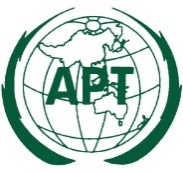 ASIA-PACIFIC TELECOMMUNITYDocument No:The 5th Meeting of the APT Conference PreparatoryGroup for WRC-19 (APG19-5)APG19-5/OUT-1131July – 6August 2019, Tokyo, Japan5 August2019